MLA Formatting PracticeEnglish 1 Honors Summer Reading Assignment 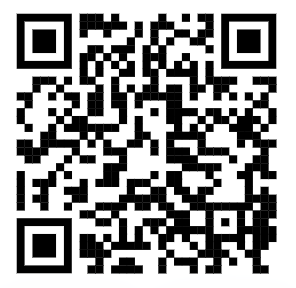 STOP!!!!  Watch the MLA formatting video instructions if you have not already done so! Do NOT complete this assignment without having watched that video! Click here or scan the QR code.***Use a pencil for this assignment if handwriting. If you mess up, you want to be able to erase and correct. If you want to type, open in Google Docs and erase the lines. Replace with your words. Make sure you PRINT and bring to class on the due date!***Part 1: Embedding: Use the given quote and embed it into your ideas. You can put it at the beginning, middle, or end of your words. Be sure to punctuate and cite correctly in MLA format. I’ve given you the author and page number, but DO NOT finish your quote with a dash like you see mine. 1. He slid down from the tree, and struck off again into the woods. – Richard Connell, pg. 12________________________________________________________________________________________________________________________________________________________________________________________________________________________________________________2. No animal had a chance with me any more. That is no boast; it is a mathematical certainty. – Richard Connell, pg. 7 (General Zaroff speaking)________________________________________________________________________________________________________________________________________________________________________________________________________________________________________________3.  A trace of anger was in the general’s black eyes, but it was there for but a second. – Richard Connell, pg. 9________________________________________________________________________________________________________________________________________________________________________________________________________________________________________________Part 2: Ellipses & BracketsFollow the directions for each given quote.4. Rainsford heard a sound. It came out of the darkness, a high screaming sound, the sound of an animal in an extremity of anguish and terror. -Richard Connell, pg. 3a) Rewrite the sentence, deleting the words “. It came out” and “, the sound.” Notice I’ve included the punctuation before the words, because without those words in the sentence, that punctuation isn’t needed. b) Use the correct amount of ellipsis based on what you deleted. (Remember to only use ellipsis in the middle of your quote. Do not start or end with ellipsis.)c) Punctuate and cite correctly.________________________________________________________________________________________________________________________________________________________________________________________________________________________________________________5. Something was coming through the bush, coming slowly, carefully, coming by the same winding way Rainsford had come. He flattened himself down on the limb. – Richard Connell, pg. 12a) Rewrite the sentence, deleting the words “coming slowly, carefully, coming by the same winding way Rainsford had come.” This time I didn’t ask you to delete the comma before “coming” because you’re going to need it because of step c.b) Use the correct amount of ellipsis based on what you deleted. (Remember to only use ellipsis in the middle of your quote. Do not start or end with ellipsis.)c) Use brackets to include the word [so] to combine the two sentences together after the ellipses.  d) Be sure to punctuate and cite correctly.________________________________________________________________________________________________________________________________________________________________________________________________________________________________________________6. The pent-up air burst hotly from Rainsford’s lungs. His first thought made him feel sick and numb. The general could follow a trail through the woods at night; he could follow an extremely difficult trail; he must have uncanny powers; only by the merest chance had the Cossack failed to see his quarry. - Richard Connell, pg. 12a) Choose words to delete in the above quote. Mark them out with one line through the above words. b) Use the appropriate amount of ellipsis based on what you deleted. (Remember to only use ellipsis in the middle of your quote. Do not start or end with ellipsis.)c) Without changing the meaning of the original text, rewrite the words you decided to keep below. Make sure punctuation is appropriate throughout your new quote. d) Embed/introduce the quote.e) Punctuate and cite correctly. ________________________________________________________________________________________________________________________________________________________________________________________________________________________________________________Part 3: Quote within a Quote7. "Where there are pistol shots, there are men. Where there are men, there is food," he thought. But what kind of men, he wondered, in so forbidding a place?  - Richard Connell, pg. 3 (Rainsford thinking to himself)a) Do not embed this time. No ellipses. No brackets. You’re simply copying what’s given and doing the following.b) Use a quote within a quote correctly. c) Punctuate and cite correctly. (See MLA instructions handout for what to do when a quote ends in a question mark.)________________________________________________________________________________________________________________________________________________________________________________________________________________________________________________________________________________________________________________________________________________________________________8. A trace of anger was in the general’s black eyes, but it was there for but a second; and he said, in his most pleasant manner, “Dear me, what a righteous young man you are! I do not do the thing you suggest. That would be barbarous.” – Richard Connell, pg. 9 (General Zaroff speaking)a) Introduce and embed the quote. b) Choose words to delete in the above quote. Mark them out with one line through the above words.c) Use the correct amount of ellipsis based on what you deleted. (Remember to only use ellipsis in the middle of your quote. Do not start or end with ellipsis.)d) Use brackets to replace “do the thing you suggest” with specific words that explains what it is he is suggesting. e) Use a quote within a quote since there’s narration + dialogue involved in this quote. f) Punctuate and cite correctly.________________________________________________________________________________________________________________________________________________________________________________________________________________________________________________________________________________________________________________________________________________________________________________________________________________________________________________________________________________________________